Antwoordblad bij de leerlingenopdracht: voedselketen en koolstofkringloop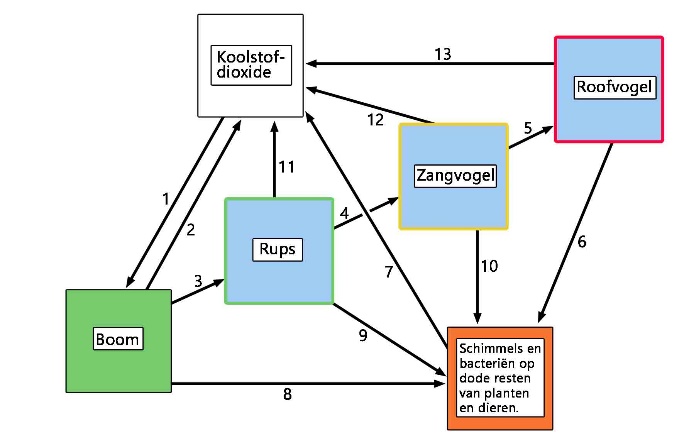 Boom: eik, kastanje, els, …. Rups: rups van het koolwitje, (eikenprocessierups),.. Zangvogel: merel, roodborstje, winterkoninkje, … Roofvogel: Havik, (slecht)valk, uil, buizerd…Schimmel, broodschimmel, kaasschimmel… Paddenstoel: champignon, oesterzwam……Producent: Gras, boom, … Consument: rups, bladluis, koe, …a b, c.  zie afbeelding --zie afbeelding, ze hebben een voedselrelatie en vormen een voedselketen.-a. Fotosyntheseb. Er is koolstofdioxide voor nodiga. Zie afbeeldingb. Verbrandingc. Er komt koolstofdioxide bij vrijzie afbeeldingzie afbeelding-Koolstofzie afbeeldingKijk bij deze vraag of je dezelfde nummers bij de pijlen hebt als het antwoordmodel ( zie hierboven0 anders kloppen de cijfers niet bij de letters16	Een speelgoed racebaan, omdat op een speelgoed racebaan de autootjes rond blijven rijden, net als koolstof in de koolstofkringloop; koolstof verdwijnt niet. Bij een verkeersknooppunt komen er telkens nieuwe auto’s bij en verdwijnen er anderen. Bij een bord spaghetti is er geen kringloop.Bonusopgaven:Vet, eiwitten en suikers (koolhydraten) komen in alle organismen voor en bevatten allemaal koolstof. In je kringloop op het plakblad bevinden zich een producent en drie consumenten. zie afbeelding. Herbivoor/planteneterzie afbeelding.Omnivoor/alleseterzie afbeelding.Carnivoor/vleeseterOptionele huiswerkopdracht:De koolstofkringloop laat de kringloop van koolstof zien. Planten halen de koolstofdioxide uit de lucht om er door middel van fotosynthese (en met behulp van water)  suiker van te kunnen maken . Deze planten (producenten) worden vervolgens gegeten door dieren (consumenten) die weer door andere dieren gegeten worden. (Dode) resten van planten of dieren worden doorschimmels en bacteriën ( reducenten) afgebroken. Daardoor komt de koolstof weer als koolstofdioxide terug in de lucht.1Efotosynthese in cellen met bladgroenkorrels waarbij CO2 gebruikt wordt voor maken van suiker.2Mverbranding in cellen waarbij CO2 ontstaat3Ceten en verteren4Ieten en verteren5Keten en verteren6Bdoodgaan en afgebroken worden door bacteriën en schimmels7Gverbranding in cellen van bacteriën en schimmels8Ldoodgaan en afgebroken worden door bacteriën en schimmels9Jdoodgaan en afgebroken worden door bacteriën en schimmels10Fdoodgaan en afgebroken worden door bacteriën en schimmels11Hverbranding in cellen waarbij CO2 ontstaat12Dverbranding in cellen waarbij CO2 ontstaat13Averbranding in cellen waarbij CO2 ontstaat